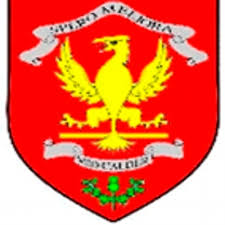 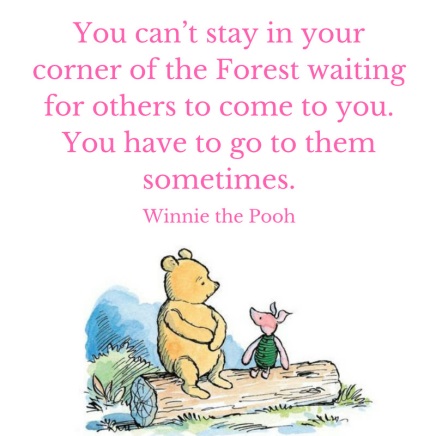 Dear Parents and Carers,As the new Head Teacher, I am delighted to have completed my first three weeks here at Mid Calder Primary School. What a busy three weeks! It has been great to meet so many of you at Sports days, PSA meetings, leavers’ assemblies and the Summer Church Celebration this week. Everyone has made me so welcome, especially the staff at school. They are a fantastic group and I am so looking forward to beginning the new academic year with the whole school community.The children here have made me so proud to be their Head Teacher and it has been lovely to get to know so many of them over these few weeks. They are certainly a talented bunch and I have loved being a part of their school journey so far. I wish the P7 children all the best on their move to High School and I hope they come to visit us to let us know how they are getting on.I am proposing an occasion to meet you in the first two weeks of term - for a chat and cup of tea and cake etc. I shall send you more details at the start of term.It has come to my attention we are a little short of spare underwear/socks/etc for “little emergencies”. If you have any spare good quality items you could donate to the school we would be very grateful. We shall put a donation box in school reception. Also if the P7 children have any spare good quality school uniform items- sweatshirts etc these could be useful too.A little reminder about school uniforms in the new term, please refer to the School Handbook for specific details. Children can wear plain black trainers as part of their uniform but not coloured ones please.For the new term also please ensure your children arrive promptly at 8.45 am to avoid late registration.A message from the office-is could you please check your I pay accounts so they are up to date for the new academic year tooWishing you a super holiday and I am hoping the sun continues to shine in West Lothian!Hazel Thurlow Head Teacher